Познавательная викторина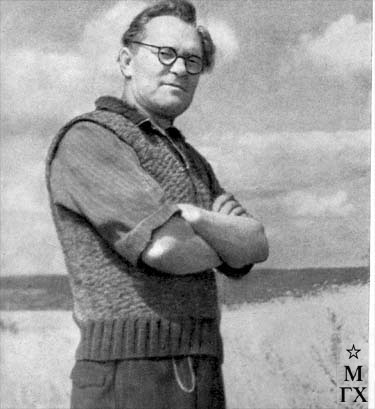 «Знаменитый мастер кисти»Много славных людей дала миру Смоленская земля. Среди них - писатели, поэты, композиторы, ученые, труженики разных отраслей народного хозяйства, первый космонавт планеты Юрий Алексеевич Гагарин. Среди  них знаменитый мастер кисти, уроженец Шумячского района  Федор Саввич Шурпин.  Предлагаем Вам поучаствовать в викторине посвященой художнику Федору Саввичу Шурпину. Назовите место, где родился Шурпин?д. Снегиревкад. Кирякинкад. Сосновка     2. В каком году родился знаменитый художник?               в 1904 году               в 1917 году               в 1890 годуКто воспитывал маленького Федю?      Отец      Мать      БабушкаВ каком городе Ф.С. Шурпин учился на художника?      г. Смоленск      г. Москва      г. Рославль    5.  Как звали жену Шурпина?               Мария               Клавдия               ТатьянаСколько детей было в семье Шурпиных?      5      3      2В каком году начался творческий путь художника?     в 1930 году     в 1931 году     в 1940 годуВ каких жанрах работал Ф.С.Шурпин?     Портрет     Пейзаж     НатюрмортКакая тема была главной в творчестве художника?          Городская          Крестьянская          Рабочая Какие из перечисленных картин являются произведениями Ф.С. Шурпина?      Козья ножка     Бурлаки на Волге     Туман над Ипутью Как называется картина, за которую Ф.С. Шурпину присвоили   звание Лауреата Сталинской премии 2-й степени?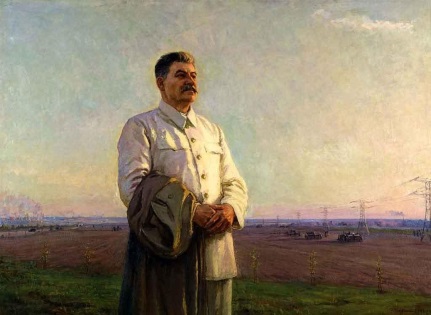                                                Утро в поле                             Утро нашей Родины                                   Утро в деревне В каком году Федор Саввич начал писать картину «Год 19»?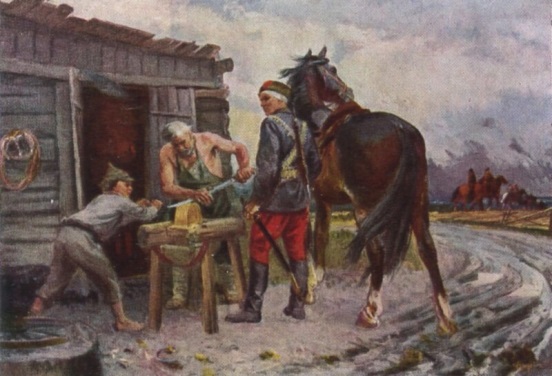                                                                    в  1928 году                                                в 1938 году                                                в 1940 году Какое историческое время изображено на картине Ф.С.Шурпина «Возрождение»?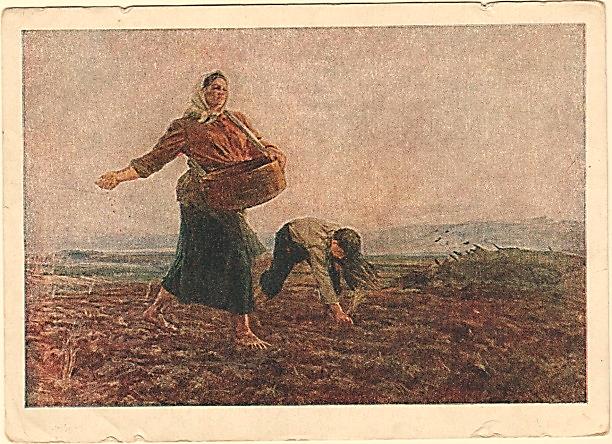                                              До революции                                          После революции                             После Великой Отечественной войны Какой  народный обычай, бытующий на родине художника, изображен на картине «Память народная»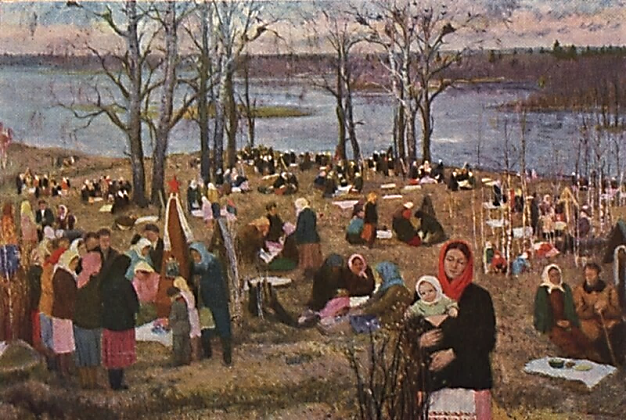                                    Радоница(Радуница)                                   Красная горка                                 О чем мечтал Федор Шурпин?	 Открыть на малой родине картинную галерею                             Написать самую лучшую картину в мире                             Подарить свои картины музею. В каком году и какого числа открылась картинная галерея в п.Шумячи?                19 апреля 1969 года                19 апреля 1970 года                15 апреля 1969 года Сколько картин подарил Федор Саввич Шурпин Шумячской картинной галереи?                           30                           80                           50 В каком году и где  умер Ф.С. Шурпин?                 в Кирякинке 1970 году                 в Шумячах 1978 году                 в Москве 1972 году Какие почетные звания были присуждены художнику, уроженцу Шумячского края Федору Саввичу  Шурпину?                  Заслуженный деятель искусств РСФСР                           Лауреат Государственной премии СССРПроверить себя вы можете, изучив материал видео-экскурсии «Они прославили наш край. Ф.С.Шурпин»